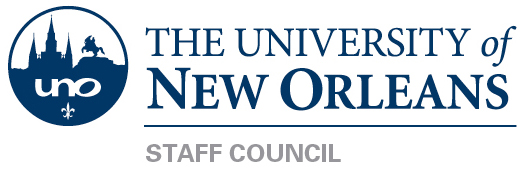 December 15, 2016UC 208, 10:00AM Call to OrderExecutive Committee ReportsPresident, LeeAnne SipQuorum – minutes approvalStaff retention subcommittee update -  a lot of ideas from retreat will be incorporated into final reportLetter restating our position on diversity as a University will be posted on the Staff Council website.Vice-President, David LambourMeeting request sent to all subcommittee membersSurvey for staff needs will go out after holiday breakConcerns discussionTreasurer, Tiffany SoubletUNOFCU balance = $1137.63Foundation balance = $5826.56Foundation activity balance = $1273.94Corresponding Secretary, Karen PaisantRecording Secretary, Brian McDonaldCommittee Reports (Call for Members)Staff Concerns CommitteeEvents CommitteeAwards CommitteeMembership/Elections Committee  New BusinessBudget update will be presented at January meeting.
Old BusinessGuest Speaker: Office of Enrollment Services – Martin SmithLargest Getting to Know UNO occurred this past November – 850 visitiorsStudent Portal has been updatedPositive response to TOPsAhead on applications and admitsFebruary 11th, scholarship event will be held in conjunction with Explore UNO
Next Meeting – TBD Adjournment